First Level Interdisciplinary Learning Plan                 Learning for Sustainability Bundle 2 – Global citizenship & International education                               Class or Year Group – Primary 2-Primary 4Lead Subject Area(s)   Social studiesThe contexts for learning which this bundle of experiences & outcomes helps to address are highlightedThe contexts for learning which this bundle of experiences & outcomes helps to address are highlightedCurricular Areas & SubjectsLife & Ethos of the School in the CommunityInterdisciplinary LearningOpportunities for wider/personal achievementCross-cutting Themes Targeted by this bundle – Those addressed by this bundle are highlightedCross-cutting Themes Targeted by this bundle – Those addressed by this bundle are highlightedCross-cutting Themes Targeted by this bundle – Those addressed by this bundle are highlightedDeveloping the Young Workforce/Enterprise, CreativityLearning for Sustainability – fair trade, learning for a better world, ethical issues, human rights, children’s rights, school linking, links between the environment and economy Learning for Sustainability – fair trade, learning for a better world, ethical issues, human rights, children’s rights, school linking, links between the environment and economy This bundle links to: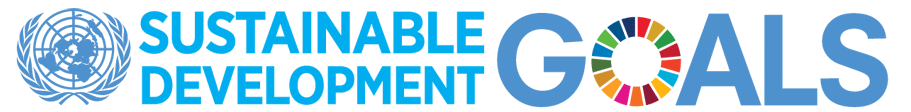 This bundle links to:This bundle links to:People, society, economy and businessI understand that evidence varies in the extent to which it can be trusted and can use this in learning about current issues in society. SOC 1-15aI can contribute to a discussion of the difference between my needs and wants and those of others around me.  SOC 1-16aI have developed an understanding of the importance of local organisations in providing for the needs of my local community. SOC 1-20aPeople, society, economy and businessI understand that evidence varies in the extent to which it can be trusted and can use this in learning about current issues in society. SOC 1-15aI can contribute to a discussion of the difference between my needs and wants and those of others around me.  SOC 1-16aI have developed an understanding of the importance of local organisations in providing for the needs of my local community. SOC 1-20aPeople, society, economy and businessI understand that evidence varies in the extent to which it can be trusted and can use this in learning about current issues in society. SOC 1-15aI can contribute to a discussion of the difference between my needs and wants and those of others around me.  SOC 1-16aI have developed an understanding of the importance of local organisations in providing for the needs of my local community. SOC 1-20aPeople, society, economy and businessI understand that evidence varies in the extent to which it can be trusted and can use this in learning about current issues in society. SOC 1-15aI can contribute to a discussion of the difference between my needs and wants and those of others around me.  SOC 1-16aI have developed an understanding of the importance of local organisations in providing for the needs of my local community. SOC 1-20aPeople, society, economy and businessI understand that evidence varies in the extent to which it can be trusted and can use this in learning about current issues in society. SOC 1-15aI can contribute to a discussion of the difference between my needs and wants and those of others around me.  SOC 1-16aI have developed an understanding of the importance of local organisations in providing for the needs of my local community. SOC 1-20aPeople, society, economy and businessI understand that evidence varies in the extent to which it can be trusted and can use this in learning about current issues in society. SOC 1-15aI can contribute to a discussion of the difference between my needs and wants and those of others around me.  SOC 1-16aI have developed an understanding of the importance of local organisations in providing for the needs of my local community. SOC 1-20aPeople, society, economy and businessI understand that evidence varies in the extent to which it can be trusted and can use this in learning about current issues in society. SOC 1-15aI can contribute to a discussion of the difference between my needs and wants and those of others around me.  SOC 1-16aI have developed an understanding of the importance of local organisations in providing for the needs of my local community. SOC 1-20aExperiences & outcomes from linked subject areas – consider whether there are also opportunities to assess the application of relevant literacy, numeracy or health and wellbeing E & Os within this bundleExperiences & outcomes from linked subject areas – consider whether there are also opportunities to assess the application of relevant literacy, numeracy or health and wellbeing E & Os within this bundleExperiences & outcomes from linked subject areas – consider whether there are also opportunities to assess the application of relevant literacy, numeracy or health and wellbeing E & Os within this bundleExperiences & outcomes from linked subject areas – consider whether there are also opportunities to assess the application of relevant literacy, numeracy or health and wellbeing E & Os within this bundleExperiences & outcomes from linked subject areas – consider whether there are also opportunities to assess the application of relevant literacy, numeracy or health and wellbeing E & Os within this bundleExperiences & outcomes from linked subject areas – consider whether there are also opportunities to assess the application of relevant literacy, numeracy or health and wellbeing E & Os within this bundleExperiences & outcomes from linked subject areas – consider whether there are also opportunities to assess the application of relevant literacy, numeracy or health and wellbeing E & Os within this bundleReligious and Moral Education – Development of beliefs and valuesI am developing respect for others and my understanding of their beliefs and values RME 1-07aI am developing an awareness that some people have beliefs and values which are independent of religion. RME 1-09aHealth and Wellbeing – Mental, emotional, social and physical wellbeing - Social WellbeingAs I explore the rights to which I and others are entitled, I am able to exercise these rights appropriately and accept the responsibilities that go with them. I show respect for the rights of others. HWB 1-09aRepresenting my class, school and/or wider community encourages my self-worth and confidence and allows me to contribute to and participate in society. HWB 1-12aThrough contributing my views, time and talents, I play a part in bringing about positive change in my school and wider community HWB 1-13aReligious and Moral Education – Development of beliefs and valuesI am developing respect for others and my understanding of their beliefs and values RME 1-07aI am developing an awareness that some people have beliefs and values which are independent of religion. RME 1-09aHealth and Wellbeing – Mental, emotional, social and physical wellbeing - Social WellbeingAs I explore the rights to which I and others are entitled, I am able to exercise these rights appropriately and accept the responsibilities that go with them. I show respect for the rights of others. HWB 1-09aRepresenting my class, school and/or wider community encourages my self-worth and confidence and allows me to contribute to and participate in society. HWB 1-12aThrough contributing my views, time and talents, I play a part in bringing about positive change in my school and wider community HWB 1-13aReligious and Moral Education – Development of beliefs and valuesI am developing respect for others and my understanding of their beliefs and values RME 1-07aI am developing an awareness that some people have beliefs and values which are independent of religion. RME 1-09aHealth and Wellbeing – Mental, emotional, social and physical wellbeing - Social WellbeingAs I explore the rights to which I and others are entitled, I am able to exercise these rights appropriately and accept the responsibilities that go with them. I show respect for the rights of others. HWB 1-09aRepresenting my class, school and/or wider community encourages my self-worth and confidence and allows me to contribute to and participate in society. HWB 1-12aThrough contributing my views, time and talents, I play a part in bringing about positive change in my school and wider community HWB 1-13aReligious and Moral Education – Development of beliefs and valuesI am developing respect for others and my understanding of their beliefs and values RME 1-07aI am developing an awareness that some people have beliefs and values which are independent of religion. RME 1-09aHealth and Wellbeing – Mental, emotional, social and physical wellbeing - Social WellbeingAs I explore the rights to which I and others are entitled, I am able to exercise these rights appropriately and accept the responsibilities that go with them. I show respect for the rights of others. HWB 1-09aRepresenting my class, school and/or wider community encourages my self-worth and confidence and allows me to contribute to and participate in society. HWB 1-12aThrough contributing my views, time and talents, I play a part in bringing about positive change in my school and wider community HWB 1-13aReligious and Moral Education – Development of beliefs and valuesI am developing respect for others and my understanding of their beliefs and values RME 1-07aI am developing an awareness that some people have beliefs and values which are independent of religion. RME 1-09aHealth and Wellbeing – Mental, emotional, social and physical wellbeing - Social WellbeingAs I explore the rights to which I and others are entitled, I am able to exercise these rights appropriately and accept the responsibilities that go with them. I show respect for the rights of others. HWB 1-09aRepresenting my class, school and/or wider community encourages my self-worth and confidence and allows me to contribute to and participate in society. HWB 1-12aThrough contributing my views, time and talents, I play a part in bringing about positive change in my school and wider community HWB 1-13aReligious and Moral Education – Development of beliefs and valuesI am developing respect for others and my understanding of their beliefs and values RME 1-07aI am developing an awareness that some people have beliefs and values which are independent of religion. RME 1-09aHealth and Wellbeing – Mental, emotional, social and physical wellbeing - Social WellbeingAs I explore the rights to which I and others are entitled, I am able to exercise these rights appropriately and accept the responsibilities that go with them. I show respect for the rights of others. HWB 1-09aRepresenting my class, school and/or wider community encourages my self-worth and confidence and allows me to contribute to and participate in society. HWB 1-12aThrough contributing my views, time and talents, I play a part in bringing about positive change in my school and wider community HWB 1-13aReligious and Moral Education – Development of beliefs and valuesI am developing respect for others and my understanding of their beliefs and values RME 1-07aI am developing an awareness that some people have beliefs and values which are independent of religion. RME 1-09aHealth and Wellbeing – Mental, emotional, social and physical wellbeing - Social WellbeingAs I explore the rights to which I and others are entitled, I am able to exercise these rights appropriately and accept the responsibilities that go with them. I show respect for the rights of others. HWB 1-09aRepresenting my class, school and/or wider community encourages my self-worth and confidence and allows me to contribute to and participate in society. HWB 1-12aThrough contributing my views, time and talents, I play a part in bringing about positive change in my school and wider community HWB 1-13aUnit of work, potential contexts, and/or key questions: Unit of work, potential contexts, and/or key questions: Skills/Benchmarks which will be assessed during this learningSkills/Benchmarks which will be assessed during this learningSkills/Benchmarks which will be assessed during this learningSkills/Benchmarks which will be assessed during this learningSkills/Benchmarks which will be assessed during this learningQuality Learning Experiences – planned in collaboration with pupils and colleaguesOpportunities for learning out with the classroomLearning approaches – play, active, inquiry, etc.Assessment approaches & evidenceAssessment approaches & evidenceAssessment approaches & evidenceEvaluationEvaluationEvaluation